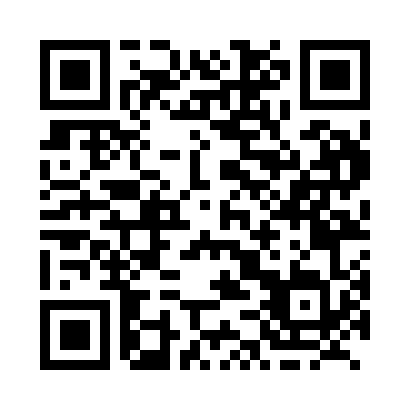 Prayer times for Wilsons Cove, Nova Scotia, CanadaMon 1 Jul 2024 - Wed 31 Jul 2024High Latitude Method: Angle Based RulePrayer Calculation Method: Islamic Society of North AmericaAsar Calculation Method: HanafiPrayer times provided by https://www.salahtimes.comDateDayFajrSunriseDhuhrAsrMaghribIsha1Mon3:305:261:126:348:5910:542Tue3:315:261:126:348:5810:533Wed3:325:271:136:348:5810:524Thu3:335:281:136:348:5810:525Fri3:345:281:136:348:5710:516Sat3:355:291:136:348:5710:507Sun3:375:301:136:348:5710:498Mon3:385:301:136:338:5610:489Tue3:395:311:146:338:5610:4710Wed3:405:321:146:338:5510:4611Thu3:425:331:146:338:5410:4512Fri3:435:341:146:338:5410:4413Sat3:445:351:146:328:5310:4314Sun3:465:351:146:328:5210:4215Mon3:475:361:146:328:5210:4116Tue3:495:371:146:318:5110:3917Wed3:505:381:146:318:5010:3818Thu3:525:391:156:308:4910:3619Fri3:535:401:156:308:4810:3520Sat3:555:411:156:298:4810:3421Sun3:565:421:156:298:4710:3222Mon3:585:431:156:288:4610:3123Tue4:005:441:156:288:4510:2924Wed4:015:451:156:278:4410:2725Thu4:035:461:156:278:4310:2626Fri4:055:481:156:268:4110:2427Sat4:065:491:156:258:4010:2228Sun4:085:501:156:258:3910:2129Mon4:105:511:156:248:3810:1930Tue4:115:521:156:238:3710:1731Wed4:135:531:156:228:3510:15